Who am I?https://onthejob.education/info.htm Hint: Look under Manufacturing & Production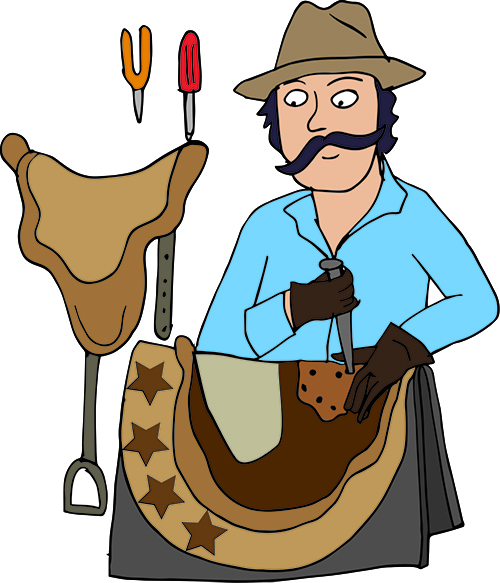 My Job Name is _________________________The category(ies) and Skill Levels are_____________________ Information about this job: List 1 – 2 interesting things about this job. The Activities you are asked to do areIs there another activity you would undertake?
________________________________________________________Did you know? Which one did you find interesting? Why?
Links: Investigate one Link or Video. What did you discover?

Power Words: List any new words and their definitions that you have come across.